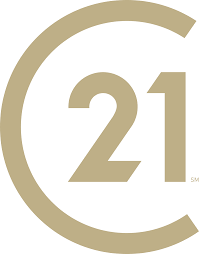 CAROLINAS21March 27-28, 2023Marriott Resort Myrtle Beach Grande Dunes8400 Costa Verde DriveMyrtle Beach, SC 29572843/449-8880EXHIBITOR REGISTRATION FORM (Booth Space)CONTACT’S NAME:__________________________ EMAIL ADDRESS___________________________ATTENDEE/S____________________________________________________________________________COMPANY______________________________________________________________________________ADDRESS_________________________________CITY ________________STATE _______ZIP________PHONE NUMBER (____)_______________________ FAX NUMBER (____)________________________PAYMENT REQUIRED UPON REGISTRATION 1-6 ft table, 2 folding chairs, 1 waste basket, one attendee badge.)  See separate information for electricity.  Internet included FREE.No. Units				   Fee    1  		@ $500 		________	Registration Fee (includes one booth/one attendee)____		@ $100	=	________	Additional Table (s) ____		@ $80	each	=	________	Additional Attendees for EventTotal Amt. Enclosed $________         FORM OF PAYMENT:    	Check _______    MC _______   VISA ______       AMEX _________*Payment by Credit Card– Complete information below I, _____________________________________, hereby authorize White and Associates, Inc., to make charges specified above to the credit card listed.  I understand all terms and conditions regarding payments and refunds for this event (PLEASE PRINT LEGIBILY).Account #  _______________________________________________Expiration Date_____________________Security Code ________   (For MC & VISA:  3 digits on the back of card / for AMEX:  4 digits on front of card)Cardholder’s Signature __________________________________________ Total amount paid by credit card $______  			Signature indicates acceptance of the charges listed above.*Payment by Check --  Please send one company check made payable to:  White and Associates, Inc.Mail check with registration form to:	    White and Associates, Inc., P. O. Box 1269, Fairhope, AL 36533(Please email to DenaRheaWhite@gmail.com before mailing.)Questions? Contact: Dena White, Event Coordinator 251-209-3366 DenaRheaWhite@gmail.com